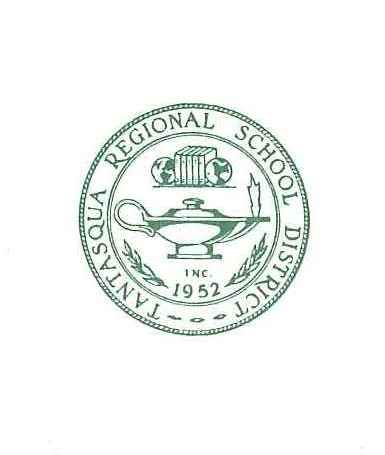 NOTICE OF MEETINGThe Wales School Committee will meet virtually on Monday, September 13, 2021 at 5:00 p.m. AGENDAExecutive Session	Request to enter in Executive Session under M.G.L. Chapter 30A § 21A(3), to discuss strategy with respect to collective bargaining or litigation if an open meeting may have a detrimental effect on the bargaining or litigating position of the public body and the Chair so declares. The Committee will adjourn from Executive Session. 09-09-2021dl:C. RandallA. GallantC. BoehneE. BoyceJ. Crokecc:E. Nosek	D. Boyd	J. BourassaL. Phinney, Town ClerkThe items listed which may be discussed at the meeting are those reasonably anticipated by the Chair. Not all items listed may in fact be discussed and other items not listed may also be brought up for discussion to the extent permitted by law.Pursuant to Governor Baker’s March 12, 2020 Order Suspending Certain Provisions of the Open Meeting Law, G.L. c. 30A, §18, and the Governor’s March 15, 2020 Order imposing strict limitation on the number of people that may gather in one place, this meeting of the Wales School Committee will be conducted via remote participation. No in-person attendance of members of the public will be permitted. We will post on the Wales School Committee website an audio recording, transcript, or other comprehensive record of proceedings as soon as possible after the meeting.